Конспект занятия по аппликациив средней группе«Божья коровка»Цель: изготовление поделки из цветной бумаги.Задачи:закрепить умение работать с цветной бумагой и клеем;расширять представления детей о круглой геометрической форме;развивать мелкую моторику пальцев рук, логическое мышление, творческое воображение.Материалы: 2 чёрных круга дм. 5 см. и 3 см., 2 красных круга дм. 5 см. заготовка листа дерева, клей ПВА, салфетка, чёрный фломастер.Предварительная работа: рассматривание иллюстраций насекомых, рассматривание насекомых на улице, чтение стихотворения И. Мордовиной«Божья коровка».Ход занятияВоспитатель приносит в группу цветочек, на котором сидит жучок.- Дети, посмотрите, какой красивый жучок! Вы знаете, как он называется?- Правильно, это «Божья коровка». В природе божьи коровки встречаются разнообразной окраски: красные, желтые, розовые и т. д. Рождается божья коровка без пятен на спинке, они появляются со временем. Чем старше божья коровка, тем меньше пятнышек на ее спинке. Их яркая окраска – сигнал птицам, что коровки несъедобные насекомые. Это красивое насекомое на самом деле опасный хищник. Божья коровка в день съедает сотню, а то и больше тли.- На этот цветок попали вредители. Надо помочь ему. Для этого нужно, чтобы божьих коровок стало много.Пальчиковая гимнастика:Божья коровка, (руки зажаты в один кулачек)Черная головка, (большие пальчики подняли вверх)Улети на небо, (руки подняли вверх, полетели)Принеси нам хлеба, (руки ладошками вверх)Черного и белого, (руки вправо, влево)Только не горелого (грозим пальчиком).Возьмите маленький черный круг, намажьте его клеем с обратной стороны, переверните и приложите ближе к началу листочка. Прижмите хорошо салфеткой.Затем возьмите большой черный круг, промажьте его клеем с обратной стороны, и приложите к маленькому кругу, закрывая его наполовину. Смотрите, как это делаю я.Теперь возьмите красные круги, сложите их пополам, намажьте клеем половинку, и приложите на чёрный круг, чуть поворачивая в сторону. Второе крыло наклейте так же.Физкультминутка:Божьи коровки, покажите ваши головки, носики, ротики, крылышки – ручки, ножки, животики. показывают названные части телаБожьи коровки, поверните направо головки. повороты головы вправоБожьи коровки, поверните налево головки. повороты головы влевоНожками притопните, топают ногамиКрылышками хлопните. хлопают рукамиДруг к другу повернитесьИ мило улыбнитесь. поворачиваются и улыбаются друг другуТеперь нарисуем с вами пятнышки на спинке у жучка с помощью черного фломастера. Чего еще не хватает нашей коровке? Правильно, глазок и усиков. Их мы нарисуем так же с помощью черного фломастера.Божья коровка готова. Рассмотрим их.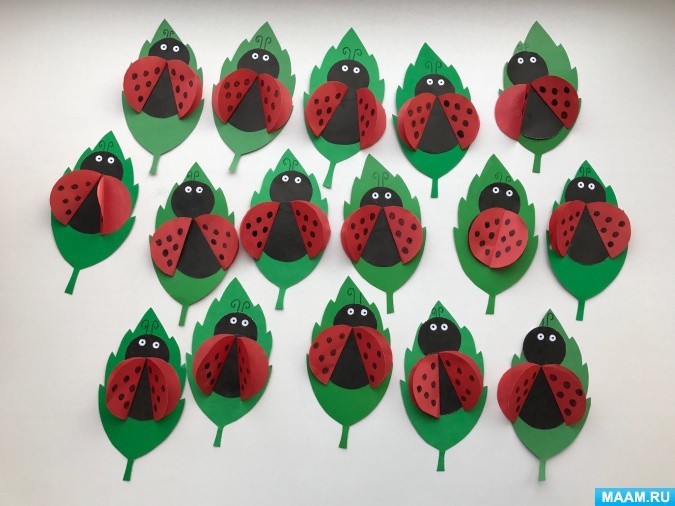 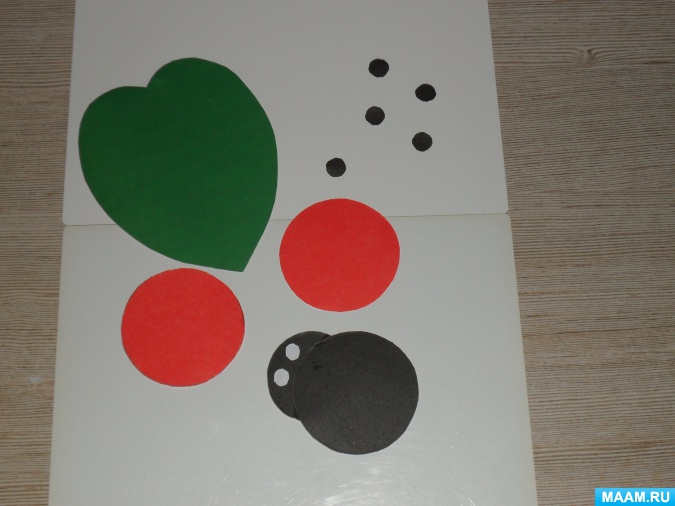 